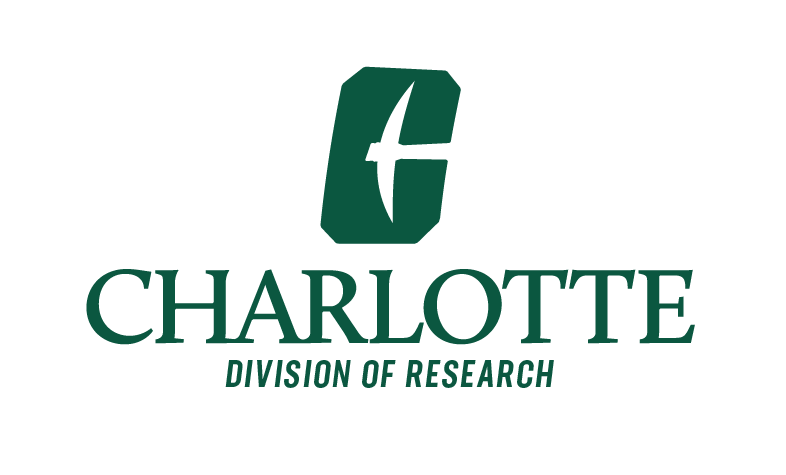 Property Management Plan (PMP) for Stolen/Lost Property Acquired Under FAR Clause 52.245.1Instructions and Information:These records/reports only apply to government property/equipment acquired under any contract that includes a property clause under Federal Acquisition Regulation FAR 52.245.1The Export Control Classification Number (ECCN) can be found on the Bill of Lading or on the invoice supplied by the manufacturer or vendor. If the ECCN is not on either, call the manufacturer or vendor, ask for the shipping department, and ask for the ECCN.Please attach an original copy of all supporting documentation.Once completed for all equipment, please forward the record/report to the Export Control Officer at exportcontrols@uncc.edu. Investigation Report:NOTE: Property = EquipmentDate of Incident:Equipment Name:Manufacturer:Model Number:Serial Number:Equipment Description:Equipment Description:Contract Number:Unique-Item Identifier / ECCN:Unique-Item Identifier / ECCN:Statement Indicating Current or Future Need:Acquisition Cost or Estimated Repair / Replacement Cost:Cause and Corrective Action Taken or to be Taken to Prevent Recurrence:Statement that the Government will Receive any Reimbursement Covering the Loss, Theft, Damage or Destruction in the Event the University is Reimbursed or Compensated:Statement that the Property did or did not Contain Sensitive or Hazardous Material, and if so, That the Appropriate Agencies were notified:Last known Location of Property/Equipment: